กิจกรรม “สัปดาห์การพัฒนา”  อำเภอแม่ทะ ประจำปี 2561กิจกรรมบำเพ็ญสาธารณประโยชน์ จิตอาสาสาธารณะ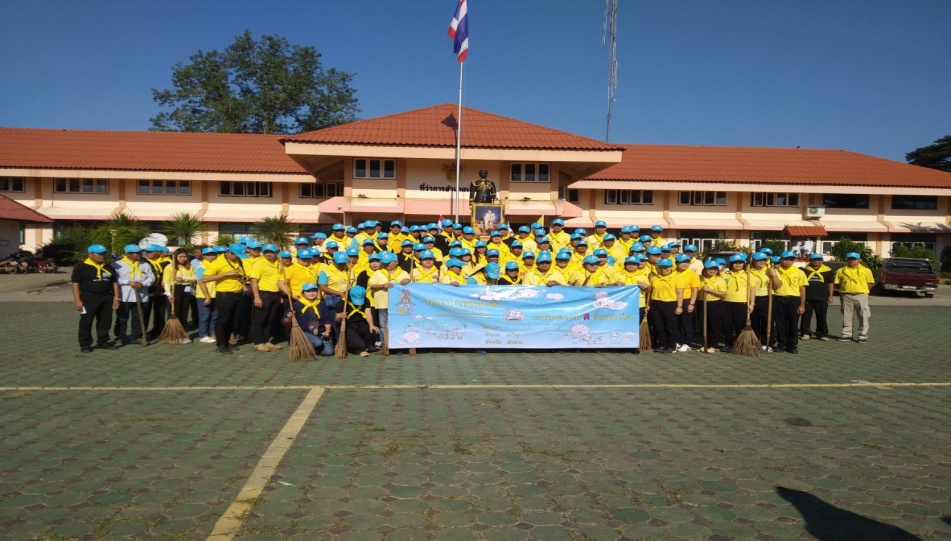 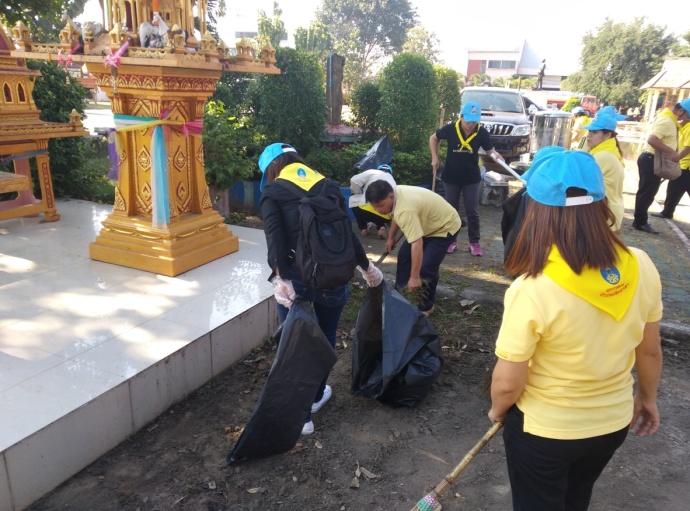 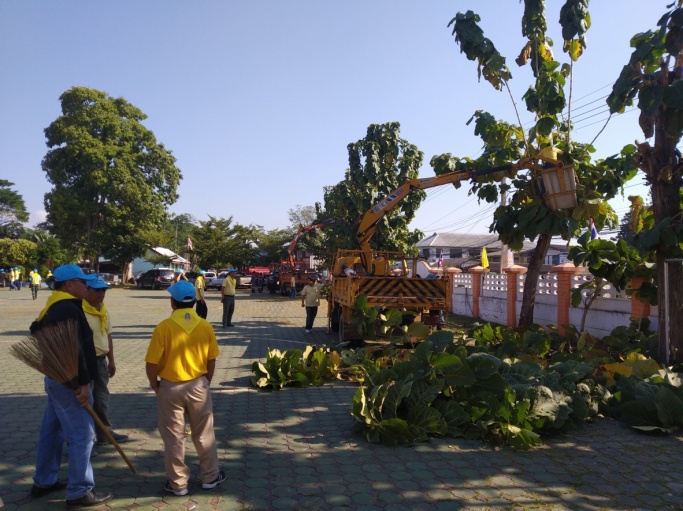 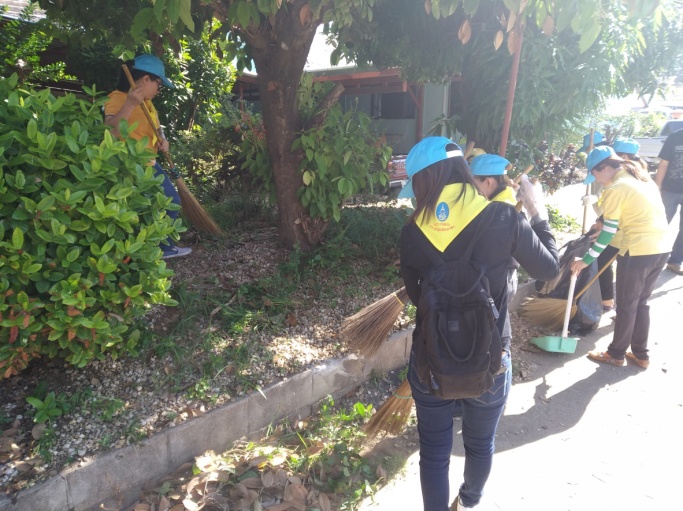 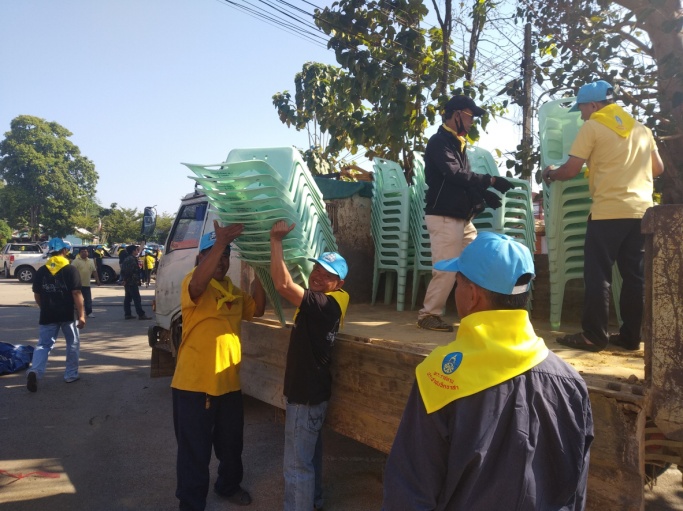 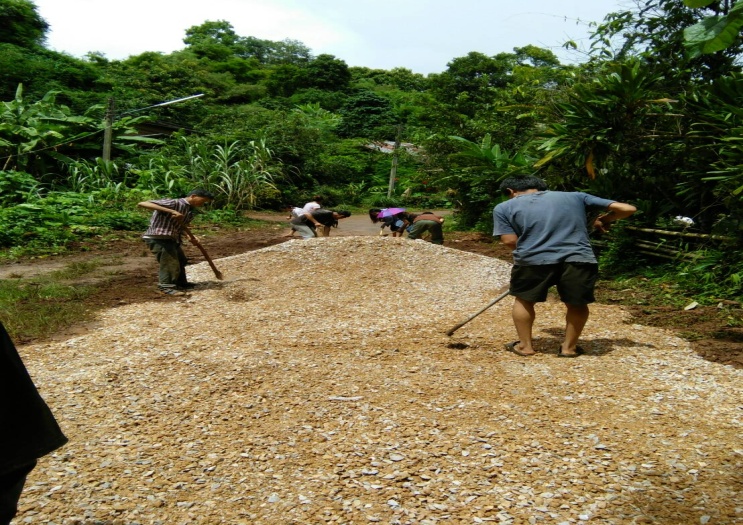 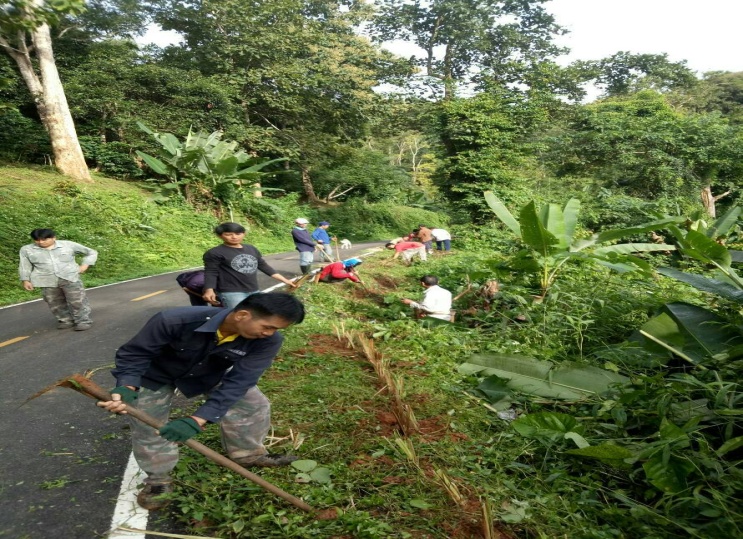 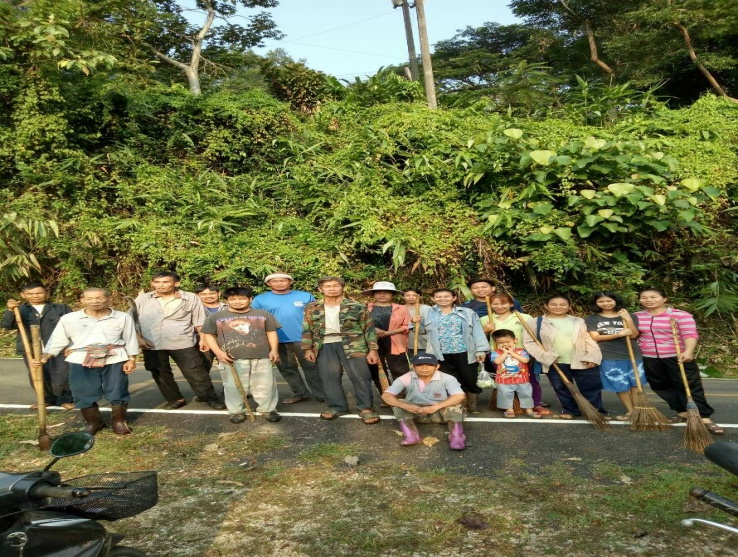 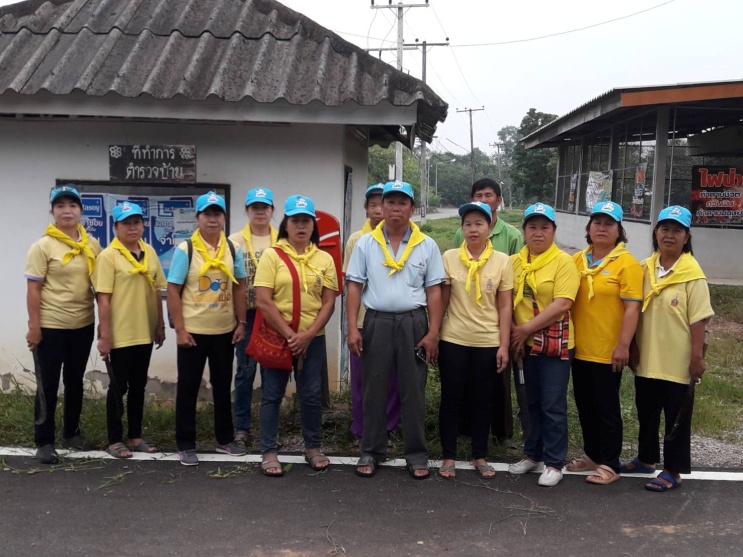 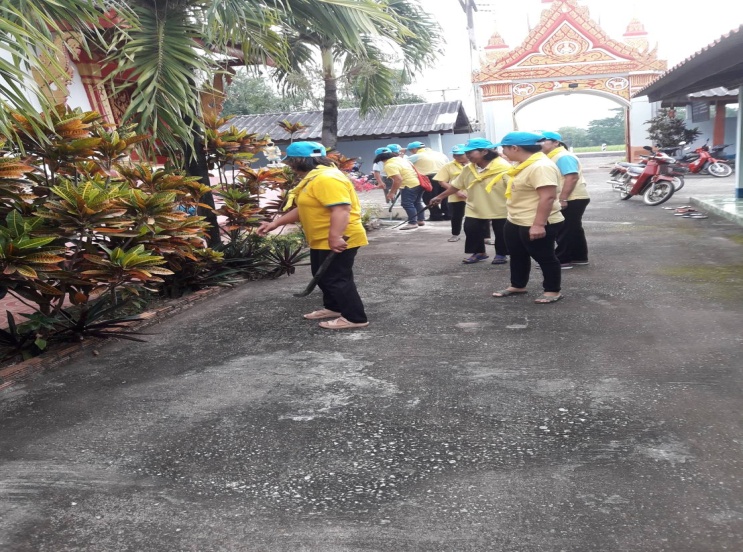 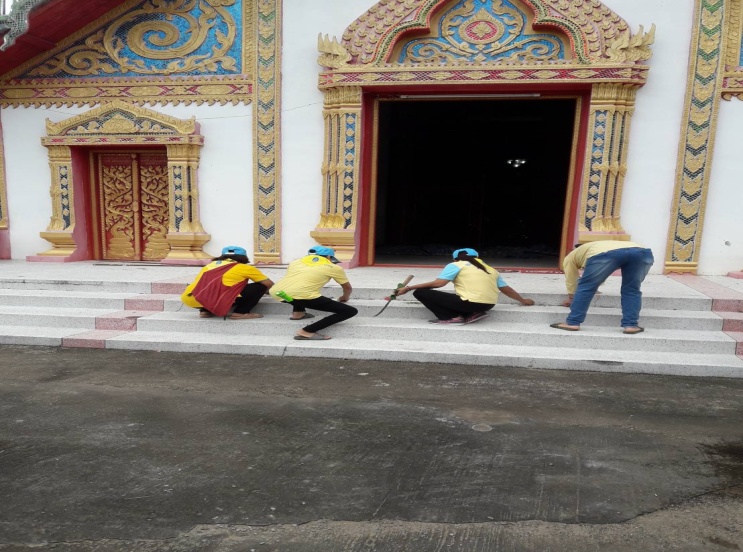 